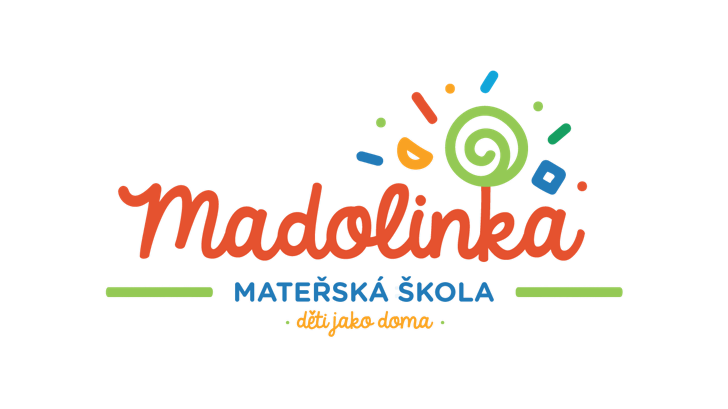 ŠKOLNÍ ŘÁDVypracovala ředitelka Mateřské školy Madolinka -  Bc. Lucie HavlíkováModletická 1402, MČ Praha 11Obsah:Základní ustanoveníPráva a povinnosti všech zúčastněnýchPodmínky pro přijímání a ukončení docházky ke vzdělávání v mateřské školeProvoz a vnitřní režim mateřské školyPodmínky zajištění bezpečnosti a ochrany zdraví dětí, žáků nebo studentů a jejich ochrany před sociálně patologickými jevy a před projevy diskriminace, nepřátelství, nebo násilíZacházení s majetkem mateřské školyPlatby v mateřské školeOrganizace školního stravováníZávěrečná ustanoveníZákladní ustanoveníŠkolní řád mateřské školy vydává ředitelka Mateřské školy Madolinka, Modletická 1402, Praha 4 v souladu s § 30 odst. 1 zákona 561/ 2004 Sb., o předškolním, základním, středním, vyšším odborném a jiném vzdělávání. Je závazný pro děti, jejich zákonné zástupce a zaměstnance mateřské školy.  Upravuje organizaci, provoz, partnerské vztahy a zejména práva a povinnosti všech zúčastněných s přihlédnutím k místním podmínkám a dle platných právních předpisů (zejména Zákona 561/ 2004 Sb., Vyhlášky 14/2005 Sb.)Práva a povinnosti všech zúčastněnýchPráva a povinnosti obecněMateřská škola v rámci předškolní výchovy a vzdělávánípodporuje rozvoj osobnosti dítěte předškolního věkupodílí se na jeho zdravém citovém, rozumovém i tělesném vývojipodílí se na osvojování základních pravidel chovánípodporuje získávání základních životních hodnot vytváří základní předpoklady pro pokračování ve vzdělávánínapomáhá vyrovnávat nerovnosti vývoje dětí před jejich vstupem do školyvytváří podmínky pro rozvoj nadaných dětíza podpory odborných pracovišť poskytuje speciální pedagogickou péči a podpůrná opatření dětem se specifickými vzdělávacími poruchami Práva a povinnosti dětí Každé přijaté dítě má dle Úmluvy o právech dítěte a Listiny lidských práv právo na:kvalitní předškolní vzdělávání zaručující optimální rozvoj jeho schopností a rozvoj jeho osobnosti fyzicky i psychicky bezpečné prostředí při pobytu v mateřské škole, ve kterém se předchází šíření infekčních chorob a dodržují se aktuální nařízení celorepublikového, plošného či lokálního charakterurovný přístup ke vzdělávánísvobodu projevuMezi další práva patříkdykoliv se napítkdykoliv odejít na toaletujíst pouze to a tolik, kolik chtějíbýt vždy vyslechnut/a, mít vlastní názor a být respektován/apožádat o pomocMezi základní povinnosti patří chovat se podle pravidel, která si stanoví na začátku školního roku v každé třídě a tosamostatně používat toaletudodržovat dohodnutá pravidla chování a zacházení s majetkem školybýt samostatné při hygieně a sebeobsluze (pít z hrnku a skleničky, jíst lžící, nepoužívat dudlík a pleny, samostatně chodit- nepoužívat kočárek, smrkat)upevňovat si společenské návykyříci učitelce, když chtějí opustit tříduúčastnit se situací vyplývajících z platných nařízení tzv. Distanční formy výukyPráva a povinnosti zákonných zástupcůRodiče, popř. opatrovníci nebo osvojitelé mají právo na informace o průběhu a výsledcích vzdělávání, o koncepci mateřské školyvyjadřovat se ke všem rozhodnutím mateřské školy týkajících se podstatných záležitostí vzdělávání dětína poradenskou činnost mateřské školy nebo poradenského zařízeníúčastnit se akcí pořádaných mateřskou školoupromluvit kdykoliv s učitelkou přímo ve třídě (pokud je to naléhavé) nebo si domluvit konzultaci na přístup k osobním údajům, právo vznést námitku, právo na opravu a výmaz osobních údajů v souladu se směrnicemi vydanými ředitelkou školy k ochraně osobních údajů, které škola zpracovává na základě informovaného souhlasu zákonných zástupců a v souladu s GDPRPovinnosti zákonných zástupcůzajistit, aby dítě řádně docházelo do mateřské školy, aby bylo vhodně a čistě upraveno bez výstředností v účesu či oblečení, vybaveno dle dalších ustanovení či aktuálních informací ve tříděna vyzvání se zúčastnit projednávání závažných otázek týkajících se vzdělávání dítěteinformovat mateřskou školu o změně zdravotní způsobilosti, zdravotních obtížích nebo jiných závažných skutečnostech, které by mohly mít vliv na průběh vzdělávání (nevolnost, rozvod, úmrtí v rodině, atd. )  ohlásit výskyt infekčního onemocnění oznamovat mateřské škole důvody nepřítomnosti dítěteneprodleně informovat mateřskou školu o změně údajů uvedených v evidenčním listě (změna telefonních čísel, adresy, osob oprávněných k vyzvedávání dítěte ze školky,…)Upřesnění některých povinností zákonných zástupcůzákonní zástupci v době určené pro příchod dětí do mateřské školy předávají dítě po jeho převlečení v šatně učitelce přímo ve třídě, není přípustné nechat dítě v šatně samotné a předpokládat, že do třídy dojde samozákonní zástupci přebírají dítě od učitelky přímo ve třídě nebo na zahradě mateřské školy v době určené pro odchod z mateřské školy, dítě je vydáno pouze osobám uvedeným v evidenčním listu dítětepokud zákonní zástupci potřebují dítě do školky přivést či jej vyzvednout v jiný než určený čas, je třeba se s učitelkou předem dohodnout na době vyhovující oběma stranám a nenarušující program ve tříděv době pandemie covidu-19 jsou všechny osoby vstupující do budovy MŠ povinny nosit ochranu nosu a úst (respirátor) a použít dezinfekci na ruce- viz Provozní podmínky chodu MŠ v době Covid-19 a dále se řídit platnými postupy a hygienickým opatřením nařízení Vlády dle aktuální situacezákonní zástupci se mohou informovat o cílech, záměrech, formách a obsahu vzdělávání ve školním vzdělávacím programu, resp. V třídním vzdělávacím programu - oba dokumenty jsou volně přístupné na nástěnce každé třídyPráva a povinnosti zaměstnanců mateřské školyPráva a povinnosti zaměstnanců mateřské školy upravuje Zákoník práce a konkrétní pracovní náplně jednotlivých zaměstnanců. Všichni zaměstnanci jsou zejména povinnizachovávat mlčenlivost o všech osobních údajích dětí, zákonných zástupců i ostatních zaměstnanců v dodatku k pracovní smlouvy „Dohoda o mlčenlivosti a ochraně informací“vyjadřovat se otevřeně, jednat asertivně a aktivně přistupovat k řešení problémůpodílet se na vytváření pozitivního klimatu na úrovni třídy i školyeliminovat vznik krizových situací v pedagogickém týmu, podporovat vzájemnou důvěru, toleranci, zdvořilost a solidarituv případě projevu infekčního onemocnění, musí zaměstnanec opustit budovu MŠ ke konzultaci s praktickým lékařem, či si dojít na antg/PCR test a zaměstnavateli prokázat jeho výsledek nepřijatelné je agresivní chování vůči dětem, kolegům i zákonným zástupcůmnepřijatelné je děti nutit do jídla a ke spánkudodržovat předpisy bezpečnosti práce ( BOZP a PO) a ochrany zdravířídit se hygienickými opatřeními v období pandemie Covid-19 dle nařízení Vládychránit majetek mateřské školy, řádně s ním zacházet a hospodařita je jim zaručeno právo na slušné zacházení Povinností pedagogických pracovníků je mimo kvalitní vzdělávací práce a dalších povinností uložených jim Zákonem o pedagogických pracovníchinformovat v dostatečném předstihu zákonné zástupce o dění ve třídě, programu, pořádání školních i mimoškolních akcídomluvit si s rodiči konzultaci na jejich žádost, nebo v případě potřeby řešení vzdělávání dítětePodpůrná opatření prvního stupněředitel mateřské školy rozhodne o poskytování podpůrných opatření prvního stupně bez doporučení školského poradenského zařízení i bez informovaného souhlasu zákonného zástupce. Tím není dotčeno právo zákonného zástupce na informace o průběhu a výsledcích vzdělávání dítěte (§ 21 školského zákona)učitel mateřské školy zpracuje pláni pedagogické podpory, ve kterém bude upravena organizace a hodnocení vzdělání dítěte včetně úpravy metod a forem práce a projedná je s ředitelkou školypokud by nedostačovala podpůrná opatření prvního stupně (po vyhodnocení plánu pedagogické podpory), doporučí ředitel školy využití poradenské pomoci školského poradenského zařízení za účelem posouzení speciálních vzdělávacích potřeb dítěte (§ 16, odst. 4 a 5 školského zákona a § 2 a §10 vyhlášky č. 27/2016 Sb.)Podpůrná opatření druhého až pátého stupněpodmínkou pro uplatnění podpůrného opatření 2. až 5. stupně je doporučení školského poradenského zařízení a s informovaným souhlasem zákonného zástupce dítětek poskytnutí pomoci poradenského zařízení dojde na základě vlastního uvážení zákonného zástupce dítěte, doporučení ředitele školy nebo OSPODředitel školy určí učitele odpovědného za spolupráci se školským poradenským zařízením v souvislosti s doporučením podpůrných opatření dítěte se speciálními vzdělávacími potřebami (§ 11 vyhlášky č. 27/2016 Sb.)ředitel školy zahájí poskytování podpůrných opatření 2. až 5. stupně bezodkladně po doporučení školského poradenského zařízení a získání informovaného souhlasu zákonného zástupce. ŠPZ vydá zprávu a doporučení, které doručí zákonnému zástupci a doporučení i MŠředitel školy průběžně vyhodnocuje poskytování podpůrných opatření, nejméně však jedenkrát ročně, v případě souvisejících okolností i častěji. Ukončení poskytování podpůrného opatření 2. až 5. stupně je-li z doporučení školského poradenského opatření zřejmé, že již podpůrná opatření nejsou třeba. V takovém případě se nevyžaduje informovaný souhlas zákonného zástupce, s ním se pouze projedná (§ 16 odst. 4 školského zákona a § 11, 12 a 16 vyhlášky č. 27/2016 Sb.)základní postupy před i při poskytování podpůrných opatření 2. až 5. stupně, stejně tak i ukončení jejich poskytování, jsou uvedeny ve školském zákoně a ve vyhlášce č.27/2016 Sb., v pátém znění a nelze se od nich odklonitVzdělávání dětí nadanýchmateřská škola vytváří ve svém ŠVP PV a při jeho realizaci podmínky k co největšímu potenciálu každého dítěte s ohledem na jeho individuální možnosti. To platí v plné míře i pro vzdělávání dětí nadanýchmateřská škola je povinna zajistit realizaci všech stanovených podpůrných opatření pro podporu nadáníPodmínky přijetí a ukončení dítěte k předškolnímu vzdělávání v mateřské škole, povinné předškolní vzděláváníPřijímání dítěte k předškolnímu vzdělávanítermín přijímacího řízení stanoví ředitelka školy po dohodě se zřizovatelem, a to v rozmezí od 2. 5. – 16. 5. na následující školní rok, pro který bude dítě do MŠ přijato. O termínech zápisu je veřejnost informována prostřednictvím informačních letáků, informační tabule MČ Prahy 11, v Klíči a na webových stránkách školyo zařazení dítěte do mateřské školy rozhoduje ředitelka školy po ukončení přijímání žádostí k předškolnímu vzdělávání na základě kritérií stanovených směrnicí ředitelky školy o přijímání dětí k předškolnímu vzdělávání do MŠpodmínkou pro přijetí dítěte k předškolnímu vzdělávání je prohlášení zákonného zástupce o pravidelném očkování dítěte nebo doklad od lékaře, že je proti nákaze imunní nebo se nemůže očkování podrobit pro trvalou kontraindikaci. Toto prohlášení je součástí žádosti zákonného zástupce o přijetí dítěte k předškolnímu vzdělávánízákonní zástupci předávají veškerou vyplněnou dokumentaci (žádost, evidenční list, případné rozhodnutí o odkladu školní docházky aj.) o dítěti ředitelce mateřské školy ve stanoveném termínurozhodnutí o nepřijetí dítěte obdrží rodič v zákonné lhůtě dle správního řádu. O přijetí dítěte bude zákonný zástupce informován zveřejněním seznamu přijatých dětí pod registračními čísly na dostupném místě ve škole a na webových stránkách školyve stanoveném termínu zákonný zástupce podepíše rozhodnutí o zařazení dítěte k předškolnímu vzdělávánío přijetí dítěte s potřebou podpůrných opatření rozhoduje ředitelka školy na základě žádosti zákonného zástupce dítěte, vyjádření pediatra a pedagogicko-psychologické poradny či speciálně pedagogického centra příslušného zaměření do mateřské školy jsou přijímány děti ve věku zpravidla od 3 do 6 let, nejdříve však děti od 2 let, toto ustanovení platí do 31. 8. 2020 (§ 34 odst. 1)při prvotním vstupu dítěte do mateřské školy nabízíme individuálně adaptační režim, který zajistí postupné seznámení dítěte s prostředím a postupné navazování nových kontaktů. Délku a potřebnost adaptačního procesu dohodne pedagog se zákonným zástupcem na základě podmínek a především dle potřeb dítětepři přijetí dítěte do mateřské školy ředitelka školy po dohodě se zákonnými zástupci dítěte dohodne rozsah jeho stravování po dobu pobytu v mateřské škole. Pokud zákonní zástupci budou požadovat změnu těchto sjednaných podmínek, je nutno ji dohodnout s ředitelkou školy s platností od nového měsíceděti mohou být do mateřské školy přijímány i v průběhu školního roku, pokud to dovoluje kapacita školyinformace o dětech jsou důsledně využívány pouze pro vnitřní účely školy, oprávněné orgány státní správy a samosprávy a pro potřebu uplatnění zákona č. 106/1999 Sb., o svobodném přístupu k informacíminformace o dětech jsou důsledně využívány pouze pro vnitřní účely školy a zároveň jsou uchovávány směrnicí o zpracování osobních údajů podle nařízení EU ( GDPRpřístup ke vzdělávání a školským službám za stejných podmínek jako občané České republiky mají také občané jiného členského státu Evropské unie a jejich rodinní příslušnícicizinci ze třetích států (nejsou občany EU) mají přístup k předškolnímu vzdělávání a školským službám za stejných podmínek jako občané České republiky (občané EU), pokud mají právo pobytu na území ČR na dobu delší než 90 dnů, pokud jsou azylanty, osobami požívajícími doplňkové ochrany, žadatelé o udělení mezinárodní ochrany nebo osoby požívající dočasné ochranyPřednostní přijetíspádová mateřská školapovinné předškolní vzdělávánípostupný nárok dětí na předškolní vzděláváníděti mají právo vzdělávat se ve spádové mateřské škole. Rodiče mají právo vzdělávat své dítě i v mateřské škole nespádové, pokud ta není naplněna. Spádové obvody jsou stanoveny městskou částí a jsou vyvěšeny na informační tabuli MČ Prahy 11k předškolnímu vzdělávání se přednostně přijímají děti v posledním roce před zahájením školní povinné školní docházky, děti, kterým byl povolen odklad povinné školní docházky, a trvalé bydliště mají ve spádovém obvoděpředškolní vzdělávání je povinné pro děti, které dosáhly od počátku školního roku, který následuje po dni, kdy dítě dosáhlo pátého roku věku (§ 34 odst. 1). Postupně nárok dětí na předškolní vzdělávání ve spádovém obvoděčtyřleté tříleté dvouleté s místem trvalého pobytu, nebo pokud to dovolí kapacita školyPovinné předškolní vzdělávánízákonný zástupce dítěte je povinen přihlásit dítě k zápisu k předškolnímu vzdělávání v kalendářním roce, ve kterém začíná povinnost předškolního vzdělávání dítěte (§ 34a odst. 2). Pokud nepřihlásí zákonný zástupce dítě k povinnému předškolnímu vzdělávání, dopustí se přestupku podle § 182a školského zákona. dítě, pro které je předškolní vzdělávání povinné, se vzdělává ve spádové mateřské škole, pokud se zákonný zástupce nerozhodl pro jinou mateřskou školu nebo pro individuální vzdělávání dítěte (§ 34a odst. 2).zákonný zástupce je povinen zajistit povinné předškolní vzdělávání formu pravidelné denní docházky v pracovních dnech. Rozsah povinného předškolního vzdělávání je stanoven na 4 hodiny denně nepřetržitě. Začátek vzdělávání stanoví ředitel školy (§ 1c vyhlášky č. 14/2005 Sb.).začátek povinného předškolního vzdělávání stanovuje ředitelka MŠ Madolinka na 8,30 h. Toto je nejpozdější doba příchodu dítěte do třídy mateřské školy. Lze dohodnout dřívější začátek v rozmezí 6,30 – 8,30 hodinpovinnost předškolního vzdělávání není dána ve dnech, které připadají na období školních prázdnin, viz organizace školního roku v základních a středních školách. Zůstává ale právo dítěte vzdělávat se v mateřské škole po celou dobu provozu, v němž je vzděláváno (§ 34a odst. 3)zákonní zástupci mají povinnost zajistit, aby dítě, které plní povinné předškolní vzdělávání, docházelo řádně do školy. Zanedbává-li péči o povinné předškolní vzdělávání, dopustí se tím přestupku podle 182a školského zákona. (§ 182a zákona č. 561/2004 Sb., školský zákon)v případě vyhlášení krizového opatření v důsledku šíření onemocnění covid-19 se budou předškolní 5-7 leté děti povinně vzdělávat distančním způsobem v souladu s RVP, ŠVP a tematickými plány jednotlivých tříd pomocí off-line vzdělávání, doplněném asynchronní výukou, tzn., že děti pracují s rodiči na zadaných úkolech v jimi zvoleném čase a které bude dostupné na webových stránkách školy. Komunikace s rodiči bude probíhat telefonicky, prostřednictvím e-mailu, přes aplikaci Lyfle a školní webové stránkyzákonní zástupci mají povinnost řádně omlouvat nepřítomnost dítěte ve vzdělávání nejpozději první den jeho nepřítomnosti – e-mailem, telefonicky nebo osobně.V odůvodněných případech lze povinné předškolní vzdělávání realizovat i jinou zákonnou formou:po návratu dítěte do MŠ pak dítě omluvit písemně v omluvném listu s uvedením důvodu absence, v odůvodněných případech je ředitelka školky oprávněná od zákonných zástupců vyžadovat doložení nepřítomnosti dítěte odpovídajícím způsobem (potvrzení lékaře, jiný úřední doklad) individuální vzdělávání dítěte, které se uskutečňuje bez pravidelné denní docházky do mateřské školy podle ust. § 34bvzdělávání v přípravné třídě základní školy či ve třídě přípravného stupně základní školy speciální podle ust. § 47 a 48avzdělávání v zahraniční škole na území ČR, ve které MŠMT povolilo plnění povinné školní docházky dle ust. § 38aZákonný zástupce dítěte, které bude plnit povinnost předškolního vzdělávání jiným zákonným způsobem, je povinen oznámit tuto skutečnost řediteli spádové MŠ nejpozději 3 měsíce před počátkem školního roku, kterým začíná povinné předškolní vzdělávání. Toto oznámení musí být písemné a musí obsahovat jméno a příjmení, rodné číslo a místo trvalého pobytu dítěte; období, ve kterém má být dítě individuálně vzděláváno a důvody pro tento způsob vzdělávání.Omlouvání nepřítomnosti dítětenepřítomného dítěte omlouvá zákonný zástupce dítěteředitel mateřské školy je oprávněn požadovat doložení důvodů nepřítomnosti dítěte.zákonný zástupce je povinen doložit důvody nepřítomnosti dítěte nejpozději do 3 dnů ode dne výzvyoznámení nepřítomnosti je možné provést:a) telefonicky či formou sms do příslušné třídyb) písemně třídnímu učitelic) osobně třídnímu učitelitřídní učitel eviduje školní docházku své třídy. V případě neomluvené absence nebo zvýšené neomluvené absence informuje třídní učitel ředitelku školy, která poskytnuté informace vyhodnocuje. Při zvýšené omluvené nepřítomnosti ověřuje její věrohodnostneomluvenou absenci dítěte řeší ředitelka školy pohovorem, na který je zákonný zástupce pozván doporučujícím dopisem. Při pokračující absenci ředitelka školy zašle oznámení o pokračující nepřítomnosti dítěte orgánu sociálně-právní ochrany dětí (§ 34a odst. 4)Individuální vzdělávání dítětezákonný zástupce dítěte, které bude plnit povinnost předškolního vzdělávání individuálním vzděláváním dítěte, je povinen oznámit tuto skutečnost řediteli spádové mateřské školy. Oznámení je povinen učinit nejpozději 3 měsíce před počátkem školního roku, kterým začíná povinnost předškolního vzdělávání dítěte (§ 34a odst. 4)skutečnost, zda dítě má být individuálně vzděláváno, závisí na rozhodnutí zákonného zástupce dítěte, není zde tedy „povolovací režim“ ze strany ředitelky školyvždy by se však mělo jednat o odůvodněné případy, pro které bude dítě vzděláváno individuálním způsobemoznámení zákonného zástupce o individuálním vzdělávání dítěte musí obsahovata) jméno, popřípadě jména, a příjmení, rodné číslo a místo trvalého pobytu dítěte, v případě cizince místo pobytu dítěteb) uvedení období, ve kterém má být dítě individuálně vzdělávánoc) důvody pro individuální vzdělávání dítěte (§ 34b odst. 2)- Ředitel mateřské školy předá zákonnému zástupci dítěte přehled oblastí, v nichž má být dítě vzděláváno (§ 34b odst. 3). Tyto oblasti vychází ze ŠVP PV MŠ Madolinkaředitel mateřské školy dohodne se zákonným zástupcem dítěte:způsob ověření (přezkoušení dítěte v mateřské škole)termín ověření stanovuje ředitelka školy na poslední týden v listopadu, náhradní termín pak první týden v prosinci zákonný zástupce dítěte je povinen zajistit účast dítěte u ověření (§ 34b odst. 3)ředitel mateřské školy ukončí individuální vzdělávání dítěte, pokud zákonný zástupce dítěte nezajistil účast dítěte u ověření, a to ani v náhradním termínu (§ 34b odst.)výdaje spojené s individuálním vzděláváním dítěte hradí zákonný zástupce dítěte, s výjimkou speciálních kompenzačních pomůcek a výdajů na činnost mateřské školy, do níž bylo dítě přijato k předškolnímu vzdělávání (§ 34b odst. 7)Vzdělávání cizincůPřístup ke vzdělávání a školským službám za stejných podmínek jako občané České republiky mají také občané jiného členského státu Evropské unie a jejich rodinní příslušníci.Cizincům, kteří nejsou občany EU nebo jejich rodinným příslušníkům je zajištěn přístup k předškolnímu, základnímu, uměleckému, jazykovému a zájmovému vzdělávání za stejných podmínek jako ostatní občané ČR za podmínky, že na našem území mají oprávnění k pobytu nad 90 dnů, popř. zvláštní právní postavení cizince dle výčtu § 20 odst. 2 písm. d). Povinné předškolní vzdělávání se vztahuje na občany jiného členského státu Evropské unie, kteří na území České republiky pobývají déle než 90 dnů, dále na jiné cizince, kteří jsou oprávněni pobývat na území České republiky trvale nebo přechodně po dobu delší než 90 dnů, a na účastníky řízení o udělení mezinárodní ochrany.Cizinci ze třetích států mají na základě novely Školského zákona (zákon č. 343/2007Sb., kterou se mění přístup cizinců ke vzdělávání a školským službám přístupné předškolní vzdělávání za stejných podmínek jako občané ČR. Novela nabyla platnosti 1. 1. 2008.Podpora vzdělávání dětí s OMJS účinností od 1. září 2021 je nastaveno systémové řešení vzdělávání cizinců ve školách, a to vyhláškou č. 271/2021 Sb., kterou se mění vyhláška č. 14/2005 Sb., o předškolním vzdělávání, ve znění pozdějších předpisů, a č. 48/2005 Sb., o základním vzdělávání a některých náležitostech plnění povinné školní docházky, ve znění pozdějších předpisů (s výjimkou některých ustanovení, která platí až od školního roku 2022/23). V případě počtu 4 a více dětí cizinců již není možné se jim v rámci vzdělávání ve třídě dostatečně individuálně věnovat a poskytovat jim dostatečnou jazykovou přípravu, a proto je třeba zřídit skupinu o velikosti 4 až 8 dětí cizinců. Jazyková příprava pro zajištění bude probíhat v rozsahu jedné hodiny týdně (rozdělena do dvou nebo více bloků).Děti v povinném předškolním vzdělávání, které jsou cizinci, budou do skupin pro jazykovou přípravu zařazovány automaticky, zákonní zástupci nemusí o zařazení žádat. Nejvyšší počet dětí ve skupině je osm, přičemž platí, že další skupinu je možné zřídit pouze tehdy, pokud jsou dosavadní skupiny naplněny na maximum. Pokud má mateřská škola v rámci jednoho místa poskytovaného vzdělávání 1 až 3 děti cizince v povinném předškolním vzdělávání, bude jim poskytována individuální jazyková podpora v rámci vzdělávacích činností dle školního vzdělávacího programu. Možnosti ukončování předškolního vzděláváníŘeditelka Mateřské školy může ukončit docházku dítěte do mateřské školy, po předchozím písemném upozornění zákonného zástupce, jestliže:se dítě bez omluvy zákonného zástupce nepřetržitě nezúčastnilo předškolního vzdělávání po dobu delší než 2 týdnyzákonní zástupci závažným způsobem opakovaně narušují provoz mateřské školyukončení doporučí v průběhu zkušebního pobytu lékař nebo školské poradenské zařízenízákonný zástupce opakovaně neuhradí úplatu za vzdělávání nebo za stravování a nedohodne se s ředitelkou školy na jiném termínu úplatyProvoz a vnitřní režim mateřské školyMateřská škola je zřízena jako škola s celodenním provozem s určenou dobou pobytu dětí od 6,30 do 17,00 hodin. Školní rok začíná 1. 9. a končí 31. 8. následujícího kalendářního roku. Mateřská škola, po dohodě se zřizovatelem, může omezit nebo přerušit provoz a to zejména z důvodu předpokládaného nízkého počtu dětí, nedostatku pedagogického personálu, stavebních úprav, letních a vánočních prázdnin. Rodiče dětí jsou na tuto skutečnost vždy předem upozorněni přes elektronické nástěnky, mailem a vývěskou na webových stránkách.  Mateřská škola poskytuje vzdělávání dětí ve čtyřech heterogenních třídách pro děti od zpravidla 3 do 6 let. Na žádost zákonných zástupců je možno umístit sourozence do tříd společně nebo zvlášť dle možností mateřské školy.Scházení a rozcházení dětídoba přivádění dětí do mateřské školy je od 6,30 do 8,30 hodindoba vyzvedávání dětí z mateřské školy je buď po obědě od 12,30 do 13,00 hodin, nebo po svačině od 15,00 do 17,00v době od 8,30 do 12,30 a pak 13,00 až 15,00 jsou z bezpečnostních důvodů uzamčeny vstupní brány školyVnitřní denní režimje dán ve Školním vzdělávacím programu, jeho časový harmonogram je orientační a pružně se upravuje podle aktuální situace ve třídě a akcí třídy či mateřské školyPodmínky zajištění bezpečnosti a ochrany zdraví dětí, ochrany před sociálně patologickými jevy, před projevy diskriminace a násilíBezpečnost  
dohled nad bezpečností dětí po celou dobu jejich vzdělávání v mateřské škole vykonávají pedagogičtí pracovníci školy (dále jen učitelky) a to od doby převzetí dítěte od zákonného zástupce nebo jím pověřené osoby až po jeho předání zákonnému zástupci či jím pověřené osoběk zajištění bezpečnosti ve třídě nebo na zahradě mateřské školy připadá na jednu učitelku nejvýše 25 dětí, při pobytu mimo objekt mateřské školy 20 dětízákonní zástupci jsou povinni sledovat termíny a čas chystaných akcí a přivádět děti včas- není možné předávat dítě provoznímu zaměstnanci mateřské školynení dovoleno dávat dětem do mateřské školy hračky (mimo plyšové hračky na spaní) a šperky, zejména řetízky na krk není dovoleno dávat dětem do mateřské školy obuv, která pevně nedrží na noze- pantofle, crocs boty apod. a to ani dovnitř na přezutí ani na pobyt venkunení dovoleno dávat dětem do mateřské školy oblečení, které jakkoli zabraňuje volnému pohybu, a který má volné části, které by se mohly při pohybu dětí kdekoli zadrhnoutučitelky nesmí nechat děti bez dohledu a to zejména při používání ostrých nebo drobných předmětů, při naléhavé situaci zajistí učitelka na přechodnou dobu dohled jiné pracovnice školyorganizaci jednotlivých aktivit s dětmi, jako vycházky, výlety, sportovní akce apod. řeší podrobně Směrnice MŠ k mimoškolním akcím, zákonní zástupci se s ní na vyžádání mají možnost seznámitpřed každou aktivitou učitelka poučí děti o bezpečném postupu jednotlivých činnostívšichni zaměstnanci jsou povinni poskytnout první pomoc při jakémkoliv úraze a v případě potřeby přivolají lékařskou pomoc, zajistí převoz zraněného a budou neprodleně kontaktovat zákonného zástupce nebo rodinného příslušníkaškola je povinna vést evidencí úrazů dětí v knize úrazů a všechny osobní údaje se zpracovávají pouze za účelem evidence úrazů a provádění hlášení stanoveným orgánům a institucímzákonní zástupci nesou zodpovědnost za věci, které děti do školky přinášejí, učitelky nejsou povinny kontrolovat obsah skřínek v šatně, zda neobsahují nebezpečné předměty- hračky, léky, ostré a drobné předmětyv případě konání akce s přítomností zákonných zástupců je jim dítě nejprve řádně předáno a poté přechází veškerá odpovědnost na ně (Vyhláška 64/2005 Sb.)není dovoleno zdržovat se a používat zařízení školy a školní zahrady před a po vyzvednutí dítěte z mateřské školynení dovoleno přivádět do areálu mateřské školy psy, kouřit v areálu školy a vjíždět dětskými kočárky do budovy školyZdraví
do mateřské školy chodí děti pouze zdravédítě se nepřijímá do školky s léky nebo nedoléčené, výjimkou je pravidelně užívaný lék, který neřeší akutní onemocnění a jeho podávání je doloženo lékařskou zprávou o nezbytnosti jeho podávání v době docházky do mateřské školyna základě indikace praktického lékaře pro děti a dorost umožňuje škola poskytovat poskytovatelům domácí péče zdravotní služby dětem, které samy nedokáží provést zdravotní výkon (např. aplikace inzulinu, výměnu stoických pomůcek)po dohodě s ředitelem školy za předem určených podmínek, na místě tomu určeném (knihovna MŠ)škola nemá povinnost aktivně zjišťovat u jednotlivých dětí příznaky infekčního onemocnění (rýma, kašel teplota atd.), ale věnuje těmto příznakům pozornostkašel, přetrvávající rýma, průjem, zvracení, červené spojivky, vyrážka a podobné příznaky mohou být důvodem k nepřijetí či vyloučení dítěte z docházky, i pokud nejsou provázené teplotouškola má povinnost předcházet šíření infekčních chorob, včetně covidu-19. Tuto povinnost naplňuje podle zákona č. 258/2000 Sb., ve znění pozdějších předpisů, tím, že je povinna zajistit oddělení dítěte, které vykazuje příznaky infekčního onemocnění, od ostatních dětí do místnosti tomu určené (knihovna MŠ s oknem na větrání, kde je k dispozici lehátko, stoleček se židličkou, umyvadlo, sprchový kout, jednorázové utěrky, odpadkový koš, bezdotykový teploměr, oddělené WC na chodbě) a zajistí pro něj dohled pracovníkem školypokud se během dne změní zdravotní stav dítěte (nemoc, úraz), zákonní zástupci jsou neprodleně telefonicky informováni a vyzváni k jeho vyzvednutípři výskytu pedikulózy (veš dětská) jsou neprodleně informováni zákonní zástupci a vyzváni k vyzvednutí dítěte, dítě přichází do kolektivu až po řádném odvšivení. V případě, že zákonní zástupci přivádějí dítě do kolektivu opakovaně neodvšivené, bude informován orgán sociální péče, učitelky nemohou plošně kontrolovat hlavy dětí, aby nerozšířily pedikulózu na ostatní dětizákonní zástupci jsou povinni informovat učitelku o všech skutečnostech týkajících se zdravotního stavu dítěte (ranní nevolnost, mdloby, apod.)zákonní zástupci jsou povinni informovat mateřskou školu o infekčním onemocnění, se kterým dítě přišlo do styku nebo které prodělaloučitelky nesou odpovědnost za dodržování hygieny, přiměřené větrání, vhodné oblečení ve třídě i venku, dbají na dodržování pitného režimu a dobu pobytu venku přizpůsobují klimatickým podmínkámv celém objektu mateřské školy platí zákaz kouření v souvislosti se Zákonem 379/2005 Sb.po obědě si děti čistí zuby, nutnost výměny zubního kartáčku sledují rodičena konci týdne si děti odnáší domů na vyprání pyžamo a ostatní oblečenímateřská škola zajišťuje výměnu lůžkovin 1x za měsíc, výměnu ručníků 1x týdně,             v případě potřeby i častějikaždé dítě má svůj ručník a zubní kartáček na místě označeném vlastní značkou Sociálně patologické jevyDůležitým prvkem ochrany je výchovně vzdělávací působení na děti zaměřené na zdravý způsob života. V rámci vzdělávacího programu jsou děti nenásilně a přiměřenou formou seznamováni s nebezpečím závislostí, vandalismu a kriminality. Jsou vysvětlována pozitiva zdravého životního stylu, je zdůrazňována ochrana osobnosti.Diskriminace, nepřátelství, násilíV rámci prevence před projevy diskriminace a násilí jsou ve třídách stanovena pravidla chování. Učitelky provádějí monitoring a screening vztahů mezi dětmi s cílem řešit případné deformující vztahy mezi dětmi hned v jejich počátku a to ve spolupráci se zákonnými zástupci, případně za pomoci školských poradenských zařízení. Důležitým prvkem prevence v této oblasti je i vytvoření příznivého klimatu mezi dětmi navzájem, mezi dětmi a všemi zaměstnanci školy, mezi zaměstnanci školy a zákonnými zástupci.Zacházení s majetkem školypo dobu pobytu dítěte v mateřské škole zajišťují učitelky i ostatní zaměstnanci, aby děti zacházely šetrně s učebními pomůckami, hračkami, vybavením a zařízením mateřské školyzákonní zástupci pobývají v mateřské škole jen po dobu nezbytně nutnou pro předání a převzetí dítěte, nezdržují se a nepoužívají vybavení a zařízení mateřské školy               k vlastním účelůmzákonní zástupci nesmí do objektu mateřské školy přivádět domácí zvířata a přivazovat je v tomto prostoru, zejména v blízkosti vstupní branky a vjezduzákonní zástupci jsou povinni zajistit, aby další osoby, např. sourozenci, nepoškozovali v době předávání a vyzvedávání dítěte vybavení a zařízení mateřské školy a pokud již k poškození dojde, neprodleně jej nahlásí kterémukoliv zaměstnanci mateřské školyPlatby v mateřské školeÚplata za předškolní vzdělávání se řídí § 123 zákona 561/2004 (školský zákon), § 6 vyhl.14/2005 Sb. o předškolním vzdělávání a platí se měsíčně (vždy do 20. dne předchozího měsíce). Osvobození od úplaty bude také zákonný zástupce dítěte, který o dítě osobně pečuje a z důvodu péče o toto dítě pobírá dávky pěstounské péče, a tuto skutečnost prokáže ředitelce školy. Případné slevy se obecně řídí Zákonem 561/2004 Sb.Ředitelka mateřské školy stanoví výši měsíční úplaty za předškolní vzdělávání na období školního roku a zveřejní ji na přístupném místě nejpozději do 30. 6. předchozího školního roku. V případě přijetí dítěte k předškolnímu vzdělávání v průběhu školního roku oznámí ředitelka stanovenou výši úplaty zákonnému zástupci při přijetí dítěte.Úplata se nesnižuje ani v případě, že dítě nedocházelo do mateřské školy ani jeden den příslušného kalendářního měsíce.Osvobození od úplaty je možné na základě písemné žádosti zákonného zástupce dítěte doložené potvrzením místně příslušného odboru sociální podpory pro každé čtvrtletí kalendářního roku, a to do 15. dne následujícího měsíce, v důsledku zákona č. 117/1995 Sb., o státní sociální podpoře.Úplata za předškolní vzdělávání a za stravování dítěte v mateřské škole jsou pro zákonné zástupce platby povinné a jsou nedílnou součástí rozpočtu mateřské školy. Opakované neuhrazení těchto plateb je považováno za závažné porušení provozu mateřské školy a může být důvodem k vyloučení dítěte z předškolního vzdělávání (Zákon 561/2004 Sb., §35, odst.1d.)Pokud dojde k uzavření MŠ vlivem nařízení zřizovatele, MZČR, či OHES hl. m. Prahy, stanoví ředitelka školy maximální výši úplaty poměrně poníženou podle délky omezení nebo přerušení provozu, je-li délka omezení více, než 5 dnů provozu, a to i v případě, že MŠ poskytuje vzdělávání distančním způsobem.Organizace školního stravováníŠkolní stravování v mateřské škole zabezpečuje školní jídelna umístěná v budově školy. Při přípravě jídel postupuje školní jídelna podle Vyhlášky MŠMT č.107/2005 Sb. o školním stravování a řídí se platnými výživovými normami a zásadami zdravé výživy. Školní jídelna připravuje jídla, která jsou kuchařkami mateřské školy převážena do jednotlivých budov mateřské školy a následně v jednotlivých třídách vydávána.Dítě přihlášené k celodenní docházce má právo na dopolední a odpolední svačinu a oběd. Dále školní jídelna zajišťuje pitný režim, tzn., že děti požívají nápoje během celého pobytu v mateřské škole v samoobslužném režimu podle vlastního pocitu žízně. Pro pobyt venku v letních měsících používáme k zajištění pitného režimu a při zachování hygienických norem vlastní nádoby dětí, které jim rodiče denně přinášejí do mateřské školy naplněné libovolnou tekutinou, v případě vypití doplní učitelka nebo kuchařka lahvičku požadovanou tekutinou dle nabídky školní jídelny. Dětem se podávají ovocné šťávy  nebo čaj. Zahrada mateřské školy je vybavena nerezovým pítkem, které mohou děti libovolně užívat. Individuální požadavky, které nejsou v rozporu s právními normami, si mohou zákonní zástupci dohodnout přímo s vedoucí školní jídelny.Úpravu postupu při odhlašování dětí ze stravování řeší bod 7 tohoto řádu - Úplata za stravování.Závěrečná ustanoveníTento Školní řád nabývá platnosti 17. 1. 2022.Všichni zainteresovaní mají při pobytu v mateřské škole práva a povinnosti vytyčené tímto řádem. Zejména zákonní zástupci a zaměstnanci mateřské školy by měli stanovená práva a povinnosti důsledně dodržovat a pomoci tak dětem, aby vyrůstaly v prostředí plném pohody a porozumění, ale jasně stanovenými pravidly soužití. Nerespektování tohoto Řádu může být posuzováno jako závažné a opakované narušování provozu školy a tím může být důvodem k ukončení docházky dítěte do mateřské školy.Veškeré dodatky, případně změny tohoto Řádu mohou být provedeny pouze písemnou formou a před nabytím účinnosti s nimi budou seznámeni všichni zaměstnanci školy i všichni zákonní zástupci dětí.Zaměstnavatel zabezpečí seznámení zaměstnanců s obsahem tohoto Školního řádu nejpozději do 15 ti dnů od nabytí jeho platnosti. Nově přijímané zaměstnance seznámí se Školním řádem při jejich nástupu do práce. O vydání a obsahu Školního řádu a Provozních podmínek chodu MŠ v době Covid-19 informuje mateřská škola zákonné zástupce dětí formou vyvěšení v jednotlivých šatnách, příp. na webu školy.